The upcoming MPAI-MMC V2 will address Use Cases that include OSD-specific AIM depicted in the following Reference ModelsPS-Face Description and PS_Gesture Description.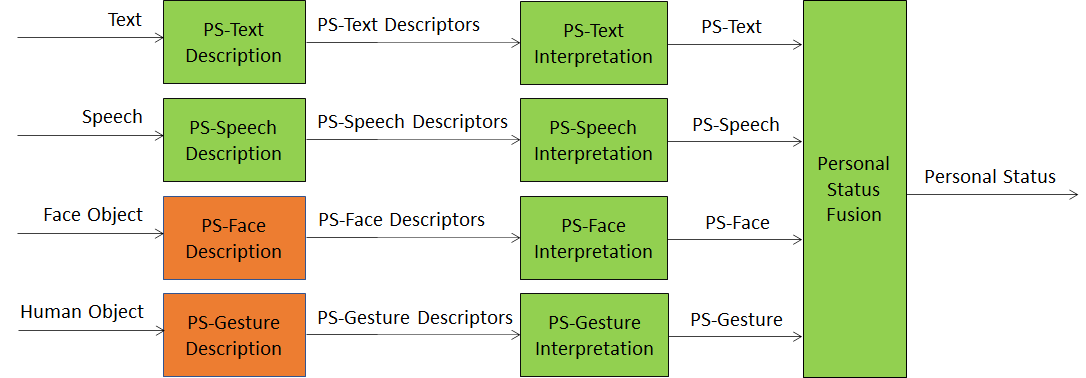 Figure 1 - MMC-PSE Reference ModelVisual Scene Description, Object Description, Gesture Description, and Scene Presentation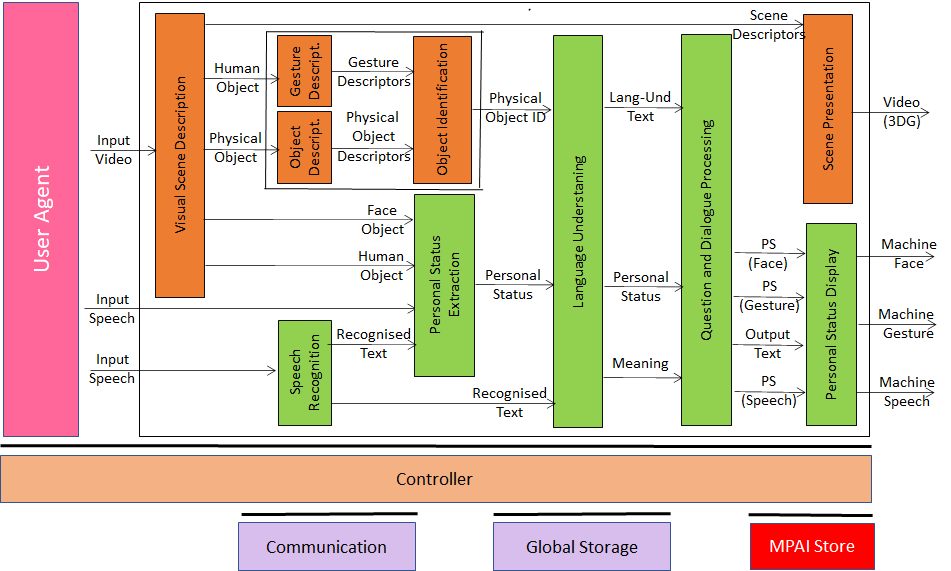 Figure  - MMC-CAS Reference ModelVisual Scene Description, Object Description, Object Interpretation, Face Description, and Face Recognition.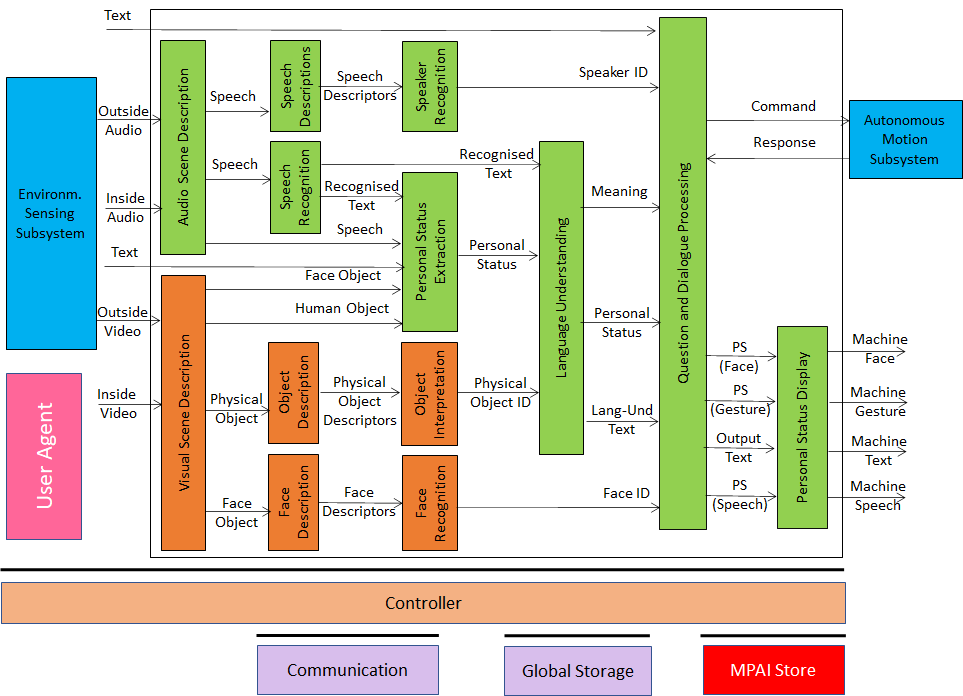 Figure 3 - CAV-HCI Reference ModelVisual Scene Description, Gesture Description, Face Description1, and Face Description2.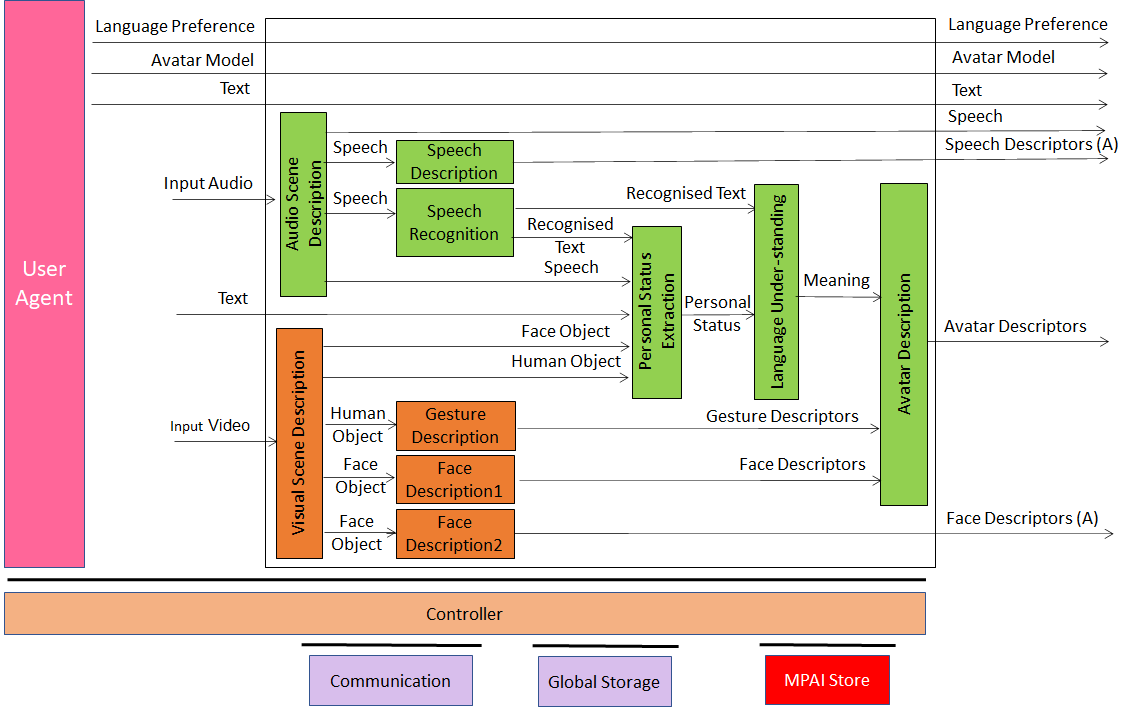 Figure  - MCS-ABV (Transmitting Client) Reference ModelVisual Scene Creation and AV Scene Viewer.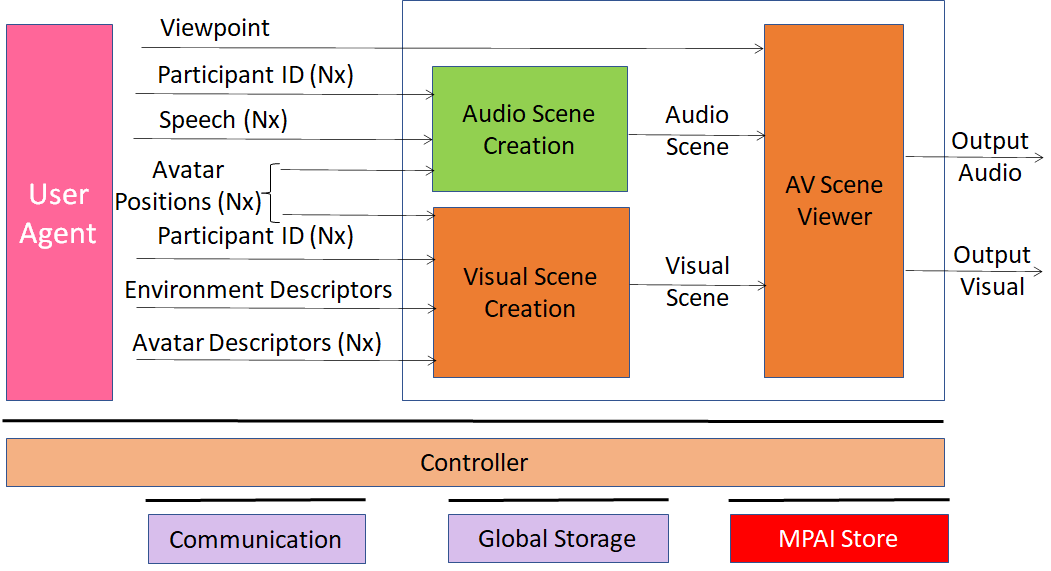 Figure  - MCS-ABV (Receiving Client) Reference ModelMoving Picture, Audio and Data Coding by Artificial Intelligencewww.mpai.communityPublic DocumentPublic DocumentN7512022/06/22SourceRequirements (OSD)TitleMPAI-OSD report and plansTargetMPAI Members